                       РОССИЙСКАЯ ФЕДЕРАЦИЯ                         ФЕДЕРАЛЬНЫЙ ЗАКОН                    О противодействии коррупции     Принят Государственной Думой              19 декабря 2008 года     Одобрен Советом Федерации                 22 декабря 2008 года    (В редакции федеральных законов от 11.07.2011 г. N 200-ФЗ;       от 21.11.2011 г. N 329-ФЗ; от 03.12.2012 г. N 231-ФЗ;       от 29.12.2012 г. N 280-ФЗ; от 07.05.2013 г. N 102-ФЗ;       от 30.09.2013 г. N 261-ФЗ; от 28.12.2013 г. N 396-ФЗ;       от 22.12.2014 г. N 431-ФЗ; от 05.10.2015 г. N 285-ФЗ;       от 03.11.2015 г. N 303-ФЗ; от 28.11.2015 г. N 354-ФЗ;                     от 15.02.2016 г. N 24-ФЗ)     Настоящим Федеральным   законом    устанавливаются    основныепринципы  противодействия  коррупции,  правовые  и  организационныеосновы предупреждения коррупции и борьбы с ней, минимизации и (или)ликвидации последствий коррупционных правонарушений.     Статья 1. Основные понятия, используемые в настоящем               Федеральном законе     Для целей   настоящего   Федерального   закона    используютсяследующие основные понятия:     1) коррупция:     а) злоупотребление    служебным   положением,   дача   взятки,получение взятки, злоупотребление полномочиями, коммерческий подкуплибо   иное   незаконное   использование  физическим  лицом  своегодолжностного  положения  вопреки  законным  интересам  общества   игосударства в целях получения выгоды в виде денег, ценностей, иногоимущества или услуг имущественного  характера,  иных  имущественныхправ  для  себя  или для третьих лиц либо незаконное предоставлениетакой выгоды указанному лицу другими физическими лицами;     б) совершение  деяний,  указанных  в  подпункте "а" настоящегопункта, от имени или в интересах юридического лица;     2) противодействие   коррупции   -   деятельность  федеральныхорганов  государственной  власти,  органов  государственной  властисубъектов  Российской  Федерации,  органов местного самоуправления,институтов гражданского общества,  организаций и физических  лиц  впределах их полномочий:     а) по предупреждению коррупции,  в том числе  по  выявлению  ипоследующему устранению причин коррупции (профилактика коррупции);     б) по  выявлению,  предупреждению,  пресечению,  раскрытию   ирасследованию коррупционных правонарушений (борьба с коррупцией);     в) по минимизации и (или) ликвидации последствий коррупционныхправонарушений;     3) нормативные правовые акты Российской Федерации:     а) федеральные   нормативные   правовые   акты    (федеральныеконституционные  законы,  федеральные законы,  нормативные правовыеакты Президента Российской  Федерации,  нормативные  правовые  актыПравительства   Российской  Федерации,  нормативные  правовые  актыфедеральных  органов  исполнительной  власти  и  иных   федеральныхорганов);     б) законы   и   иные   нормативные   правовые   акты   органовгосударственной власти субъектов Российской Федерации;     в) муниципальные правовые акты;     (Пункт дополнен - Федеральный закон от 21.11.2011 г. N 329-ФЗ)     4)        функции       государственного,       муниципального(административного)    управления    организацией    -   полномочиягосударственного    или    муниципального    служащего    приниматьобязательные     для     исполнения     решения     по    кадровым,организационно-техническим, финансовым, материально-техническим илииным  вопросам в отношении данной организации, в том числе решения,связанные   с   выдачей   разрешений  (лицензий)  на  осуществлениеопределенного  вида  деятельности и (или) отдельных действий даннойорганизацией, либо готовить проекты таких решений. (Пункт  дополнен- Федеральный закон от 21.11.2011 г. N 329-ФЗ)     Статья 2. Правовая основа противодействия коррупции     Правовую основу     противодействия    коррупции    составляютКонституция  Российской  Федерации,   федеральные   конституционныезаконы,  общепризнанные  принципы  и  нормы  международного права имеждународные договоры Российской Федерации,  настоящий Федеральныйзакон  и  другие  федеральные  законы,  нормативные  правовые  актыПрезидента Российской Федерации,  а также нормативные правовые актыПравительства Российской Федерации,  нормативные правовые акты иныхфедеральных органов государственной  власти,  нормативные  правовыеакты  органов государственной власти субъектов Российской Федерациии муниципальные правовые акты.     Статья 3. Основные принципы противодействия коррупции     Противодействие коррупции в Российской Федерации  основываетсяна следующих основных принципах:     1) признание,  обеспечение и защита  основных  прав  и  свободчеловека и гражданина;     2) законность;     3) публичность   и   открытость  деятельности  государственныхорганов и органов местного самоуправления;     4) неотвратимость  ответственности за совершение коррупционныхправонарушений;     5) комплексное  использование  политических,  организационных,информационно-пропагандистских,  социально-экономических, правовых,специальных и иных мер;     6) приоритетное применение мер по предупреждению коррупции;     7) сотрудничество   государства   с  институтами  гражданскогообщества, международными организациями и физическими лицами.     Статья 4. Международное сотрудничество Российской               Федерации в области противодействия коррупции     1. Российская   Федерация   в  соответствии  с  международнымидоговорами  Российской  Федерации  и  (или)  на   основе   принципавзаимности  сотрудничает  в  области  противодействия  коррупции  синостранными  государствами,  их  правоохранительными  органами   испециальными  службами,  а  также  с международными организациями вцелях:     1) установления  лиц,  подозреваемых (обвиняемых) в совершениикоррупционных   преступлений,   их   местонахождения,    а    такжеместонахождения    других    лиц,    причастных   к   коррупционнымпреступлениям;     2) выявления  имущества,  полученного  в результате совершениякоррупционных правонарушений или служащего средством их совершения;     3) предоставления  в надлежащих случаях предметов или образцоввеществ для проведения исследований или судебных экспертиз;     4) обмена информацией по вопросам противодействия коррупции;     5) координации деятельности по профилактике коррупции и борьбес коррупцией.     2. Иностранные граждане,  лица без гражданства, не проживающиепостоянно  в  Российской  Федерации,  иностранные юридические лица,обладающие гражданской правоспособностью,  созданные в соответствиис    законодательством    иностранных   государств,   международныеорганизации,  а также их филиалы и  представительства  (иностранныеорганизации), обвиняемые (подозреваемые) в совершении коррупционныхправонарушений  за   пределами   Российской   Федерации,   подлежатответственности   в  соответствии  с  законодательством  РоссийскойФедерации  в  случаях  и  порядке,  предусмотренных  международнымидоговорами Российской Федерации и федеральными законами.     Статья 5. Организационные основы противодействия               коррупции     1. Президент Российской Федерации:     1) определяет  основные направления государственной политики вобласти противодействия коррупции;     2) устанавливает      компетенцию      федеральных     органовисполнительной  власти,  руководство   деятельностью   которых   оносуществляет, в области противодействия коррупции.     2. Федеральное  Собрание  Российской  Федерации   обеспечиваетразработку    и    принятие   федеральных   законов   по   вопросампротиводействия  коррупции,  а  также   контролирует   деятельностьорганов исполнительной власти в пределах своих полномочий.     3. Правительство  Российской  Федерации  распределяет  функциимежду  федеральными  органами  исполнительной  власти,  руководстводеятельностью  которых   оно   осуществляет,   по   противодействиюкоррупции.     4. Федеральные   органы   государственной    власти,    органыгосударственной  власти  субъектов  Российской  Федерации  и органыместного самоуправления осуществляют  противодействие  коррупции  впределах своих полномочий.     4-1.  Правоохранительные  органы, иные государственные органы,органы  местного  самоуправления  и  их  должностные  лица  обязаныинформировать    подразделения   кадровых   служб   соответствующихфедеральных органов государственной власти, органов государственнойвласти   субъектов   Российской   Федерации   и   органов  местногосамоуправления  по профилактике коррупционных и иных правонарушений(должностных лиц кадровых служб указанных органов, ответственных заработу  по  профилактике  коррупционных  и  иных  правонарушений) оставших  им  известными  фактах  несоблюдения  государственным  илимуниципальным   служащим   ограничений  и  запретов,  требований  опредотвращении  или  об  урегулировании  конфликта  интересов  либонеисполнения  обязанностей,  установленных  в целях противодействиякоррупции. (Часть      дополнена      -      Федеральный      законот 21.11.2011 г. N 329-ФЗ)     5. В целях обеспечения  координации  деятельности  федеральныхорганов   исполнительной   власти,  органов  исполнительной  властисубъектов Российской Федерации и органов местного самоуправления пореализации   государственной  политики  в  области  противодействиякоррупции  по  решению  Президента   Российской   Федерации   могутформироваться  органы  в составе представителей федеральных органовгосударственной власти,  органов государственной  власти  субъектовРоссийской  Федерации  и  иных  лиц  (далее - органы по координациидеятельности в области противодействия коррупции).  Для  исполнениярешений    органов    по   координации   деятельности   в   областипротиводействия коррупции могут  подготавливаться  проекты  указов,распоряжений  и поручений Президента Российской Федерации,  проектыпостановлений,  распоряжений и поручений  Правительства  РоссийскойФедерации,   которые  в  установленном  порядке  представляются  нарассмотрение  соответственно   Президента   Российской   Федерации,Правительства   Российской   Федерации,  а  также  издаваться  акты(совместные  акты)  федеральных  органов  государственной   власти,органов  государственной  власти  субъектов  Российской  Федерации,представители которых входят в состав  соответствующего  органа  покоординации  деятельности в области противодействия коррупции.  Приполучении данных о совершении коррупционных  правонарушений  органыпо  координации  деятельности  в  области противодействия коррупциипередают   их    в    соответствующие    государственные    органы,уполномоченные  проводить  проверку  таких  данных  и  принимать поитогам проверки решения в установленном законом порядке.     6. Генеральный прокурор Российской Федерации и подчиненные емупрокуроры в пределах  своих  полномочий  координируют  деятельностьорганов  внутренних  дел Российской Федерации,  органов федеральнойслужбы безопасности,  таможенных  органов  Российской  Федерации  идругих   правоохранительных   органов  по  борьбе  с  коррупцией  иреализуют иные  полномочия  в  области  противодействия  коррупции,установленные федеральными законами.     7. Счетная  палата  Российской  Федерации  в  пределах   своихполномочий  обеспечивает противодействие коррупции в соответствии сФедеральным законом от 11 января 1995 года N 4-ФЗ "О Счетной палатеРоссийской Федерации".     Статья 6. Меры по профилактике коррупции     Профилактика коррупции    осуществляется    путем   примененияследующих основных мер:     1) формирование   в  обществе  нетерпимости  к  коррупционномуповедению;     2) антикоррупционная экспертиза правовых актов и их проектов;     2-1)   рассмотрение   в  федеральных  органах  государственнойвласти,   органах   государственной   власти  субъектов  РоссийскойФедерации,   органах   местного   самоуправления,  других  органах,организациях,    наделенных    федеральным    законом    отдельнымигосударственными  или иными публичными полномочиями, не реже одногораза в квартал вопросов правоприменительной практики по результатамвступивших  в  законную  силу  решений  судов,  арбитражных судов опризнании    недействительными    ненормативных   правовых   актов,незаконными  решений  и  действий  (бездействия) указанных органов,организаций  и  их должностных лиц в целях выработки и принятия мерпо предупреждению и устранению причин выявленных нарушений;  (Пунктдополнен - Федеральный закон от 21.11.2011 г. N 329-ФЗ)     3) предъявление    в     установленном     законом     порядкеквалификационных требований к гражданам,  претендующим на замещениегосударственных   или   муниципальных   должностей   и   должностейгосударственной  или  муниципальной  службы,  а  также  проверка  вустановленном   порядке   сведений,    представляемых    указаннымигражданами;     4)  установление  в  качестве  основания  для  освобождения отзамещаемой должности и (или) увольнения лица, замещающего должностьгосударственной  или  муниципальной  службы, включенную в перечень,установленный нормативными правовыми актами Российской Федерации, сзамещаемой  должности  государственной или муниципальной службы илидля применения в отношении его иных мер юридической ответственностинепредставления    им    сведений   либо   представления   заведомонедостоверных  или  неполных  сведений  о  своих доходах, расходах,имуществе   и  обязательствах  имущественного  характера,  а  такжепредставления  заведомо  ложных  сведений  о  доходах, расходах, обимуществе  и  обязательствах имущественного характера своих супруги(супруга)  и  несовершеннолетних  детей;   (В  редакции федеральныхзаконов от 21.11.2011 г. N 329-ФЗ; от 03.12.2012 г. N 231-ФЗ)     5) внедрение  в  практику  кадровой работы федеральных органовгосударственной власти,  органов государственной  власти  субъектовРоссийской  Федерации,  органов местного самоуправления правила,  всоответствии  с  которым  длительное,  безупречное  и   эффективноеисполнение   государственным   или   муниципальным  служащим  своихдолжностных обязанностей должно в обязательном порядке  учитыватьсяпри   назначении  его  на  вышестоящую  должность,  присвоении  емувоинского или специального звания, классного чина, дипломатическогоранга или при его поощрении;     6) развитие институтов общественного и парламентского контроляза    соблюдением    законодательства    Российской   Федерации   опротиводействии коррупции.     Статья 7. Основные направления деятельности               государственных органов по повышению               эффективности противодействия коррупции     Основными направлениями деятельности  государственных  органовпо повышению эффективности противодействия коррупции являются:     1) проведение  единой  государственной  политики   в   областипротиводействия коррупции;     2) создание механизма взаимодействия правоохранительных и иныхгосударственных органов с общественными и парламентскими комиссиямипо вопросам противодействия  коррупции,  а  также  с  гражданами  иинститутами гражданского общества;     3) принятие  законодательных,  административных  и  иных  мер,направленных   на   привлечение   государственных  и  муниципальныхслужащих,  а  также   граждан   к   более   активному   участию   впротиводействии  коррупции,  на формирование в обществе негативногоотношения к коррупционному поведению;     4) совершенствование   системы   и  структуры  государственныхорганов,  создание  механизмов   общественного   контроля   за   ихдеятельностью;     5) введение антикоррупционных стандартов, то есть установлениедля  соответствующей  области деятельности единой системы запретов,ограничений и дозволений, обеспечивающих предупреждение коррупции вданной области;     6)  унификация  прав государственных и муниципальных служащих,лиц,  замещающих  государственные  должности  Российской Федерации,государственные должности субъектов Российской Федерации, должностиглав  муниципальных  образований,  муниципальные должности, а такжеустанавливаемых  для указанных служащих и лиц ограничений, запретови обязанностей; (В        редакции        Федерального       законаот 21.11.2011 г. N 329-ФЗ)     7) обеспечение  доступа  граждан  к  информации о деятельностифедеральных органов государственной власти, органов государственнойвласти   субъектов   Российской   Федерации   и   органов  местногосамоуправления;     8) обеспечение независимости средств массовой информации;     9) неукоснительное соблюдение принципов независимости судей  иневмешательства в судебную деятельность;     10) совершенствование         организации         деятельностиправоохранительных  и  контролирующих  органов  по  противодействиюкоррупции;     11) совершенствование  порядка  прохождения  государственной имуниципальной службы;     12)  обеспечение  добросовестности, открытости, добросовестнойконкуренции  и  объективности  при  осуществлении  закупок товаров,работ,  услуг  для  обеспечения  государственных  или муниципальныхнужд; (В редакции Федерального закона от 28.12.2013 г. N 396-ФЗ)     13) устранение необоснованных запретов и ограничений, особеннов области экономической деятельности;     14) совершенствование порядка использования государственного имуниципального имущества,  государственных и муниципальных ресурсов(в  том  числе  при  предоставлении государственной и муниципальнойпомощи),  а также порядка передачи  прав  на  использование  такогоимущества и его отчуждения;     15) повышение уровня оплаты труда  и  социальной  защищенностигосударственных и муниципальных служащих;     16) укрепление  международного   сотрудничества   и   развитиеэффективных форм сотрудничества с правоохранительными органами и соспециальными службами,  с  подразделениями  финансовой  разведки  идругими    компетентными    органами   иностранных   государств   имеждународными организациями в области противодействия коррупции  ирозыска,   конфискации   и   репатриации   имущества,   полученногокоррупционным путем и находящегося за рубежом;     17) усиление  контроля  за  решением вопросов,  содержащихся вобращениях граждан и юридических лиц;     18) передача    части    функций    государственных    органовсаморегулируемым  организациям,  а  также  иным   негосударственныморганизациям;     19) сокращение  численности  государственных  и  муниципальныхслужащих   с   одновременным   привлечением  на  государственную  имуниципальную службу квалифицированных специалистов;     20) повышение      ответственности     федеральных     органовгосударственной власти,  органов государственной  власти  субъектовРоссийской   Федерации,   органов   местного  самоуправления  и  ихдолжностных лиц за непринятие мер по устранению причин коррупции;     21) оптимизация  и  конкретизация  полномочий  государственныхорганов  и  их  работников,  которые   должны   быть   отражены   вадминистративных и должностных регламентах.     Статья 7-1. Запрет отдельным категориям лиц открывать и                 иметь счета (вклады), хранить наличные                 денежные средства и ценности в иностранных                 банках, расположенных за пределами территории                 Российской Федерации, владеть и (или)                 пользоваться иностранными финансовыми                 инструментами     1. В случаях, предусмотренных Федеральным  законом  "О запретеотдельным категориям лиц открывать и иметь счета (вклады),  хранитьналичные  денежные  средства  и  ценности  в  иностранных   банках,расположенных за пределами территории Российской Федерации, владетьи  (или)  пользоваться  иностранными  финансовыми   инструментами",запрещается открывать и  иметь  счета  (вклады),  хранить  наличныеденежные средства и ценности в иностранных банках, расположенных запределами  территории  Российской  Федерации,   владеть   и   (или)пользоваться иностранными финансовыми инструментами:     1) лицам, замещающим (занимающим):     а) государственные должности Российской Федерации;     б) должности первого заместителя и  заместителей  Генеральногопрокурора Российской Федерации;     в) должности  членов  Совета  директоров  Центрального   банкаРоссийской Федерации;     г) государственные должности субъектов Российской Федерации;     д) должности федеральной государственной службы, назначение накоторые  и  освобождение  от  которых  осуществляются   ПрезидентомРоссийской  Федерации,  Правительством  Российской  Федерации   илиГенеральным прокурором Российской Федерации;     е) должности заместителей  руководителей  федеральных  органовисполнительной власти;     ж) должности в государственных корпорациях (компаниях), фондахи иных организациях, созданных Российской Федерацией  на  основаниифедеральных  законов,  назначение  на  которые  и  освобождение  откоторых  осуществляются  Президентом   Российской   Федерации   илиПравительством Российской Федерации;     з)   должности  глав  городских  округов,  глав  муниципальныхрайонов,   глав   иных   муниципальных   образований,   исполняющихполномочия глав местных администраций, глав местных администраций;(В редакции Федерального закона от 03.11.2015 г. N 303-ФЗ)     и)  должности  федеральной  государственной  службы, должностигосударственной  гражданской службы субъектов Российской Федерации,должности в Центральном банке Российской Федерации, государственныхкорпорациях  (компаниях),  фондах  и  иных  организациях, созданныхРоссийской  Федерацией  на основании федеральных законов, отдельныедолжности   на   основании   трудового   договора  в  организациях,создаваемых  для  выполнения задач, поставленных перед федеральнымигосударственными  органами,  осуществление  полномочий  по  которымпредусматривает участие в подготовке решений, затрагивающих вопросысуверенитета  и  национальной  безопасности Российской Федерации, икоторые    включены   в   перечни,   установленные   соответственнонормативными  правовыми актами федеральных государственных органов,субъектов  Российской  Федерации,  нормативными актами Центральногобанка  Российской Федерации, государственных корпораций (компаний),фондов  и  иных  организаций,  созданных  Российской  Федерацией наосновании федеральных законов; (Подпункт   дополнен  -  Федеральныйзакон от 22.12.2014 г. N 431-ФЗ)     1-1)  депутатам представительных органов муниципальных районови  городских  округов, осуществляющим свои полномочия на постояннойоснове,  депутатам, замещающим должности в представительных органахмуниципальных районов и городских округов; (Пункт     дополнен    -Федеральный закон от 03.11.2015 г. N 303-ФЗ)     2)  супругам  и  несовершеннолетним  детям  лиц,  указанных  вподпунктах  "а"  -  "з"  пункта  1 и пункте 1-1 настоящей части; (В    редакции   федеральных   законов   от 22.12.2014 г. N 431-ФЗ;от 03.11.2015 г. N 303-ФЗ)     3) иным  лицам   в   случаях,   предусмотренных   федеральнымизаконами.     2.  Установленный  настоящей  статьей запрет открывать и иметьсчета  (вклады)  в  иностранных  банках, расположенных за пределамитерритории   Российской  Федерации,  не  распространяется  на  лиц,указанных   в   пункте  1  части  1  настоящей  статьи,  замещающих(занимающих)   государственные   должности   Российской  Федерации,должности  федеральной  государственной  службы  в  находящихся  запределами     территории     Российской    Федерации    официальныхпредставительствах      Российской      Федерации,      официальныхпредставительствах   федеральных   органов  исполнительной  власти,должности    в    представительствах   государственных   корпораций(компаний)  и  организаций,  созданных для обеспечения деятельностифедеральных государственных органов, а также на супруг (супругов) инесовершеннолетних детей этих лиц. (В  редакции Федерального законаот 22.12.2014 г. N 431-ФЗ)     3. Несоблюдение  запрета,  установленного  настоящей  статьей,влечет досрочное прекращение полномочий, освобождение от замещаемой(занимаемой) должности или увольнение в связи с утратой  доверия  всоответствии   с   федеральными   конституционными    законами    ифедеральными    законами,     определяющими     правовой     статуссоответствующего лица.     (Статья        дополнена       -       Федеральный       законот 07.05.2013 г. N 102-ФЗ)     Статья 8. Обязанность представлять сведения о доходах, об               имуществе и обязательствах имущественного               характера     (В редакции Федерального закона от 03.12.2012 г. N 231-ФЗ)     1. Сведения  о  своих  доходах,  об имуществе и обязательствахимущественного  характера,  а  также  о  доходах,  об  имуществе  иобязательствах  имущественного  характера своих супруги (супруга) инесовершеннолетних   детей   обязаны   представлять   представителюнанимателя (работодателю):     1)    граждане,    претендующие    на   замещение   должностейгосударственной службы; (В     редакции     Федерального     законаот 22.12.2014 г. N 431-ФЗ)     1-1)  граждане,  претендующие  на  замещение должностей членовСовета   директоров   Центрального   банка   Российской  Федерации,должностей  в  Центральном банке Российской Федерации, включенных вперечень,   утвержденный   Советом  директоров  Центрального  банкаРоссийской Федерации; (Пункт    дополнен    -   Федеральный   законот 03.12.2012 г. N 231-ФЗ)     1-2)    граждане,   претендующие   на   замещение   должностеймуниципальной   службы,   включенных   в   перечни,   установленныенормативными правовыми актами Российской Федерации; (Пункт дополнен- Федеральный закон от 22.12.2014 г. N 431-ФЗ)     2) граждане,  претендующие на замещение должностей, включенныхв перечни,  установленные нормативными правовыми актами  РоссийскойФедерации,   в   государственных   корпорациях,   Пенсионном  фондеРоссийской  Федерации,  Фонде  социального  страхования  РоссийскойФедерации,    Федеральном    фонде    обязательного    медицинскогострахования,  иных организациях,  создаваемых Российской Федерациейна основании федеральных законов;     3) граждане,  претендующие на замещение отдельных  должностей,включенных  в перечни,  установленные федеральными государственнымиорганами,  на  основании   трудового   договора   в   организациях,создаваемых  для выполнения задач,  поставленных перед федеральнымигосударственными органами;     3-1)    граждане,   претендующие   на   замещение   должностейруководителей государственных (муниципальных) учреждений;    (Пунктдополнен - Федеральный закон от 29.12.2012 г. N 280-ФЗ)     3-2)   лица,   замещающие  должности  государственной  службы,включенные  в  перечни, установленные нормативными правовыми актамиРоссийской Федерации; (Пункт    дополнен    -   Федеральный   законот 22.12.2014 г. N 431-ФЗ)     4)  лица,  замещающие должности, указанные в пунктах 1-1 - 3-1настоящей части. (В        редакции       Федерального       законаот 22.12.2014 г. N 431-ФЗ)     2.  Порядок  представления  сведений о доходах, об имуществе иобязательствах   имущественного  характера,  указанных  в  части  1настоящей  статьи,  устанавливается  федеральными  законами,  иныминормативными  правовыми  актами Российской Федерации и нормативнымиактами Центрального банка Российской Федерации. (В         редакцииФедерального закона от 03.12.2012 г. N 231-ФЗ)     3.   Сведения   о   доходах,  об  имуществе  и  обязательствахимущественного  характера, представляемые в соответствии с частью 1настоящей  статьи,  относятся  к  информации ограниченного доступа.Сведения  о  доходах,  об имуществе и обязательствах имущественногохарактера,  представляемые  гражданином  в  соответствии с частью 1настоящей  статьи,  в  случае  непоступления  данного гражданина нагосударственную  или  муниципальную службу, на работу в Центральныйбанк  Российской  Федерации, государственную корпорацию, Пенсионныйфонд  Российской Федерации, Фонд социального страхования РоссийскойФедерации, Федеральный фонд обязательного медицинского страхования,иную  организацию,  создаваемую  Российской Федерацией на основаниифедерального  закона,  на  работу  в  организацию,  создаваемую длявыполнения  задач, поставленных перед федеральными государственнымиорганами,     на     должность     руководителя    государственного(муниципального) учреждения в дальнейшем не могут быть использованыи   подлежат  уничтожению.  Сведения  о  доходах,  об  имуществе  иобязательствах    имущественного    характера,   представляемые   всоответствии с частью 1 настоящей статьи, отнесенные в соответствиис  федеральным  законом  к  сведениям, составляющим государственнуютайну,   подлежат   защите   в   соответствии  с  законодательствомРоссийской   Федерации   о   государственной   тайне.   (В редакциифедеральных            законов           от 03.12.2012 г. N 231-ФЗ;от 29.12.2012 г. N 280-ФЗ)     4. Не   допускается   использование  сведений  о  доходах,  обимуществе и обязательствах имущественного характера, представляемыхгражданином,  служащим  или  работником  в  соответствии с частью 1настоящей   статьи,   для   установления   либо   определения   егоплатежеспособности  и  платежеспособности  его  супруги (супруга) инесовершеннолетних детей,  для сбора в прямой или  косвенной  формепожертвований  (взносов)  в  фонды  общественных  объединений  либорелигиозных или иных организаций, а также в пользу физических лиц.     5. Лица,   виновные  в  разглашении  сведений  о  доходах,  обимуществе и обязательствах имущественного характера, представляемыхгражданином,  служащим  или  работником  в  соответствии с частью 1настоящей статьи,  либо в использовании этих сведений в  целях,  непредусмотренных  федеральными  законами,  несут  ответственность  всоответствии с законодательством Российской Федерации.     6.   Сведения   о   доходах,  об  имуществе  и  обязательствахимущественного   характера,   представляемые   лицами,  замещающимидолжности,  указанные в пунктах 1-1 - 3-2 части 1 настоящей статьи,размещаются  в  информационно-телекоммуникационной сети Интернет наофициальных    сайтах    федеральных    государственных    органов,государственных  органов  субъектов  Российской  Федерации, органовместного  самоуправления,  Центрального банка Российской Федерации,государственных корпораций, Пенсионного фонда Российской Федерации,Фонда  социального  страхования  Российской Федерации, Федеральногофонда  обязательного  медицинского  страхования,  иных организаций,создаваемых Российской Федерацией на основании федеральных законов,и предоставляются для опубликования средствам массовой информации впорядке,  определяемом  нормативными  правовыми  актами  РоссийскойФедерации,   нормативными   актами  Центрального  банка  РоссийскойФедерации.   (В         редакции         федеральных        законовот 03.12.2012 г. N 231-ФЗ; от 28.11.2015 г. N 354-ФЗ)     7.  Проверка  достоверности  и  полноты сведений о доходах, обимуществе и обязательствах имущественного характера, представляемыхв   соответствии  с  частью  1  настоящей  статьи,  за  исключениемсведений,  представляемых  гражданами,  претендующими  на замещениедолжностей     руководителей     государственных    (муниципальных)учреждений,  и лицами, замещающими данные должности, осуществляетсяпо   решению  представителя  нанимателя  (руководителя)  или  лица,которому  такие  полномочия предоставлены представителем нанимателя(руководителем),  в порядке, устанавливаемом Президентом РоссийскойФедерации,   самостоятельно   или   путем   направления  запроса  вфедеральные   органы   исполнительной   власти,  уполномоченные  наосуществление оперативно-разыскной деятельности, об имеющихся у нихданных  о  доходах,  об  имуществе  и обязательствах имущественногохарактера  гражданина  или  лица,  указанных  в  части  1 настоящейстатьи,   супруги  (супруга)  и  несовершеннолетних  детей  данногогражданина  или лица.  (В      редакции     федеральных     законовот 03.12.2012 г. N 231-ФЗ; от 29.12.2012 г. N 280-ФЗ)     7-1.  Проверка  достоверности и полноты сведений о доходах, обимуществе и обязательствах имущественного характера, представляемыхгражданами,  претендующими  на  замещение  должностей руководителейгосударственных  (муниципальных)  учреждений, и лицами, замещающимиданные  должности,  осуществляется  по решению учредителя или лица,которому  такие  полномочия  предоставлены  учредителем, в порядке,устанавливаемом нормативными правовыми актами Российской Федерации.Полномочия  по направлению запросов в органы прокуратуры РоссийскойФедерации, иные федеральные государственные органы, государственныеорганы   субъектов  Российской  Федерации,  территориальные  органыфедеральных   органов   исполнительной   власти,   органы  местногосамоуправления, общественные объединения и иные организации в целяхпроверки достоверности и полноты сведений о доходах, об имуществе иобязательствах  имущественного характера указанных лиц определяютсяПрезидентом Российской Федерации. (Часть  дополнена  -  Федеральныйзакон от 29.12.2012 г. N 280-ФЗ)     8.    Непредставление    гражданином    при   поступлении   нагосударственную  или  муниципальную службу, на работу в Центральныйбанк  Российской  Федерации, государственную корпорацию, Пенсионныйфонд  Российской Федерации, Фонд социального страхования РоссийскойФедерации, Федеральный фонд обязательного медицинского страхования,иную  организацию,  создаваемую  Российской Федерацией на основаниифедерального  закона,  на  работу  в  организацию,  создаваемую длявыполнения  задач, поставленных перед федеральными государственнымиорганами,     на     должность     руководителя    государственного(муниципального) учреждения представителю нанимателя (работодателю)сведений   о   своих   доходах,   об   имуществе  и  обязательствахимущественного  характера,  а  также  о  доходах,  об  имуществе  иобязательствах  имущественного  характера своих супруги (супруга) инесовершеннолетних  детей либо представление заведомо недостоверныхили  неполных  сведений  является  основанием  для  отказа в приемеуказанного  гражданина на государственную или муниципальную службу,на  работу в Центральный банк Российской Федерации, государственнуюкорпорацию,  Пенсионный фонд Российской Федерации, Фонд социальногострахования  Российской  Федерации,  Федеральный фонд обязательногомедицинского  страхования, иную организацию, создаваемую РоссийскойФедерацией   на   основании   федерального   закона,  на  работу  ворганизацию,  создаваемую  для выполнения задач, поставленных передфедеральными  государственными  органами, на должность руководителягосударственного    (муниципального)    учреждения.   (В   редакциифедеральных            законов           от 03.12.2012 г. N 231-ФЗ;от 29.12.2012 г. N 280-ФЗ)     9.  Невыполнение  гражданином  или лицом, указанными в части 1настоящей  статьи,  обязанности, предусмотренной частью 1 настоящейстатьи,  является  правонарушением,  влекущим  освобождение  его отзамещаемой   должности,   увольнение   его  с  государственной  илимуниципальной  службы,  с  работы  в  Центральном  банке РоссийскойФедерации,  государственной корпорации, Пенсионном фонде РоссийскойФедерации,  Фонде  социального  страхования  Российской  Федерации,Федеральном  фонде  обязательного  медицинского  страхования,  инойорганизации,   создаваемой   Российской   Федерацией  на  основаниифедерального закона, увольнение с работы в организации, создаваемойдля    выполнения    задач,    поставленных    перед   федеральнымигосударственными    органами,    а    также    в    государственном(муниципальном)  учреждении.  (В   редакции   федеральных   законовот 03.12.2012 г. N 231-ФЗ; от 29.12.2012 г. N 280-ФЗ)     (Статья       в       редакции       Федерального       законаот 21.11.2011 г. N 329-ФЗ)     Статья 8-1. Представление сведений о расходах     1. Лица,  замещающие  (занимающие)  должности,  включенные   вперечни, установленные  нормативными  правовыми  актами  РоссийскойФедерации или нормативными  актами  Центрального  банка  РоссийскойФедерации, обязаны представлять сведения о своих расходах, а  такжео расходах своих супруги (супруга)  и  несовершеннолетних  детей  вслучаях  и  порядке,  которые   установлены   Федеральным   законом"О контроле   за    соответствием    расходов    лиц,    замещающихгосударственные  должности,  и  иных   лиц   их   доходам",   иныминормативными правовыми актами Российской Федерации  и  нормативнымиактами Центрального банка Российской Федерации.     2. Контроль за соответствием расходов лиц, указанных в части 1настоящей  статьи,  а  также  расходов  их  супруг   (супругов)   инесовершеннолетних детей общему доходу лиц,  указанных  в  части  1настоящей статьи, и их супруг  (супругов)  за  три  последних года,предшествующих  совершению  сделки,   осуществляется   в   порядке,предусмотренном настоящим Федеральным законом и Федеральным законом"О контроле   за    соответствием    расходов    лиц,    замещающихгосударственные должности, и иных  лиц  их  доходам",  нормативнымиправовыми   актами   Президента   Российской    Федерации,    иныминормативными правовыми актами  Российской  Федерации,  нормативнымиактами Центрального банка Российской Федерации.     3. Непредставление лицами,  указанными  в  части  1  настоящейстатьи, или представление ими неполных или недостоверных сведений освоих расходах  либо  непредставление  или  представление  заведомонеполных  или  недостоверных  сведений  о  расходах  своих  супруги(супруга) и несовершеннолетних детей в случае,  если  представлениетаких  сведений  обязательно,  является  правонарушением,  влекущимосвобождение  лиц,  указанных  в  части  1  настоящей  статьи,   отзамещаемой  (занимаемой)  должности,  увольнение  в   установленномпорядке с государственной или муниципальной службы, из Центральногобанка Российской Федерации, с работы в государственной  корпорации,Пенсионном   фонде   Российской   Федерации,   Фонде    социальногострахования Российской Федерации, Федеральном  фонде  обязательногомедицинского страхования, иной  организации,  созданной  РоссийскойФедерацией  на  основании   федерального   закона,   с   работы   ворганизации, создаваемой для выполнения задач,  поставленных  передфедеральными государственными органами.     4.  Сведения  об источниках получения средств, за счет которыхсовершена   сделка  по  приобретению  земельного  участка,  другогообъекта  недвижимости,  транспортного средства, ценных бумаг (долейучастия,  паев  в  уставных  (складочных)  капиталах  организаций),представленные  в соответствии с Федеральным законом "О контроле засоответствием расходов лиц, замещающих государственные должности, ииных        лиц        их       доходам",       размещаются       винформационно-телекоммуникационной  сети  "Интернет" на официальныхсайтах федеральных государственных органов, государственных органовсубъектов  Российской  Федерации,  органов местного самоуправления,Центрального    банка    Российской    Федерации,   государственныхкорпораций,   Пенсионного   фонда   Российской   Федерации,   Фондасоциального  страхования  Российской  Федерации, Федерального фондаобязательного медицинского страхования, иных организаций, созданныхРоссийской   Федерацией   на   основании   федеральных  законов,  ипредоставляются  для  опубликования средствам массовой информации впорядке,  определяемом  нормативными  правовыми  актами  ПрезидентаРоссийской   Федерации,   иными   нормативными   правовыми   актамиРоссийской  Федерации  и  нормативными  актами  Центрального  банкаРоссийской Федерации, с соблюдением установленных законодательствомРоссийской  Федерации  требований  о защите персональных данных. (В    редакции   федеральных   законов   от 22.12.2014 г. N 431-ФЗ;от 05.10.2015 г. N 285-ФЗ)     (Статья        дополнена       -       Федеральный       законот 03.12.2012 г. N 231-ФЗ)     Статья 9. Обязанность государственных и муниципальных               служащих уведомлять об обращениях в целях               склонения к совершению коррупционных               правонарушений     1. Государственный   или   муниципальный    служащий    обязануведомлять    представителя   нанимателя   (работодателя),   органыпрокуратуры или другие  государственные  органы  обо  всех  случаяхобращения  к нему каких-либо лиц в целях склонения его к совершениюкоррупционных правонарушений.     2. Уведомление   о   фактах  обращения  в  целях  склонения  ксовершению коррупционных правонарушений,  за  исключением  случаев,когда по данным фактам проведена или проводится проверка,  являетсядолжностной   (служебной)   обязанностью    государственного    илимуниципального служащего.     3. Невыполнение  государственным  или  муниципальным  служащимдолжностной   (служебной)  обязанности,  предусмотренной  частью  1настоящей статьи, является правонарушением, влекущим его увольнениес  государственной  или муниципальной службы либо привлечение его киным  видам  ответственности  в  соответствии  с  законодательствомРоссийской Федерации.     4. Государственный  или  муниципальный  служащий,  уведомившийпредставителя  нанимателя  (работодателя),  органы  прокуратуры илидругие государственные органы о фактах обращения в целях  склоненияего к совершению коррупционного правонарушения, о фактах совершениядругими государственными или муниципальными служащими коррупционныхправонарушений,   непредставления   сведений   либо   представлениязаведомо  недостоверных  или  неполных  сведений  о   доходах,   обимуществе и обязательствах имущественного характера,  находится подзащитой государства в соответствии с  законодательством  РоссийскойФедерации.     5. Порядок уведомления представителя нанимателя (работодателя)о   фактах   обращения   в  целях  склонения  государственного  илимуниципального служащего к совершению коррупционных правонарушений,перечень   сведений,   содержащихся   в  уведомлениях,  организацияпроверки  этих   сведений   и   порядок   регистрации   уведомленийопределяются представителем нанимателя (работодателем).     Статья 10. Конфликт интересов     1. Под конфликтом интересов  в  настоящем  Федеральном  законепонимается ситуация, при которой личная заинтересованность  (прямаяили  косвенная)  лица,  замещающего  должность,  замещение  которойпредусматривает обязанность  принимать  меры  по  предотвращению  иурегулированию конфликта интересов, влияет или  может  повлиять  нанадлежащее, объективное и беспристрастное исполнение им должностных(служебных) обязанностей (осуществление полномочий).     2. В части 1 настоящей статьи под  личной  заинтересованностьюпонимается  возможность  получения  доходов  в  виде  денег,  иногоимущества, в том числе  имущественных  прав,  услуг  имущественногохарактера,  результатов  выполненных  работ  или  каких-либо  выгод(преимуществ) лицом, указанным в части 1 настоящей статьи, и  (или)состоящими с ним в близком родстве или свойстве лицами (родителями,супругами, детьми, братьями, сестрами, а также братьями,  сестрами,родителями, детьми супругов  и  супругами  детей),  гражданами  илиорганизациями, с которыми  лицо,  указанное  в  части  1  настоящейстатьи, и (или)  лица,  состоящие  с  ним  в  близком  родстве  илисвойстве, связаны имущественными, корпоративными или иными близкимиотношениями.     (Статья       в       редакции       Федерального       законаот 05.10.2015 г. N 285-ФЗ)     Статья 11. Порядок предотвращения и урегулирования                 конфликта интересов     1. Лицо, указанное в части 1 статьи 10 настоящего Федеральногозакона, обязано принимать меры  по  недопущению  любой  возможностивозникновения конфликта интересов.     2. Лицо, указанное в части 1 статьи 10 настоящего Федеральногозакона, обязано уведомить в  порядке,  определенном  представителемнанимателя (работодателем) в соответствии с нормативными  правовымиактами Российской Федерации, о возникшем конфликте интересов или  овозможности его  возникновения,  как  только  ему  станет  об  этомизвестно.     3. Представитель нанимателя  (работодатель),  если  ему  сталоизвестно о возникновении у лица, указанного в  части  1  статьи  10настоящего Федерального закона, личной заинтересованности,  котораяприводит или может привести к конфликту интересов,  обязан  принятьмеры по предотвращению или урегулированию конфликта интересов.     4. Предотвращение или урегулирование конфликта интересов можетсостоять в изменении должностного или  служебного  положения  лица,указанного в части 1  статьи  10  настоящего  Федерального  закона,являющегося стороной конфликта интересов, вплоть до его отстраненияот исполнения должностных (служебных) обязанностей в  установленномпорядке  и  (или)  в  отказе  его  от  выгоды,  явившейся  причинойвозникновения конфликта интересов.     5. Предотвращение  и   урегулирование   конфликта   интересов,стороной которого является лицо, указанное  в  части  1  статьи  10настоящего Федерального закона,  осуществляются  путем  отвода  илисамоотвода указанного лица в  случаях  и  порядке,  предусмотренныхзаконодательством Российской Федерации.     6. Непринятие лицом, указанным в части 1 статьи 10  настоящегоФедерального закона, являющимся стороной конфликта  интересов,  мерпо предотвращению или урегулированию конфликта  интересов  являетсяправонарушением, влекущим увольнение указанного лица в соответствиис законодательством Российской Федерации.     7. В  случае,  если  лицо,  указанное  в  части  1  статьи  10настоящего Федерального закона, владеет  ценными  бумагами  (долямиучастия, паями в уставных (складочных) капиталах организаций),  онообязано  в  целях  предотвращения  конфликта   интересов   передатьпринадлежащие ему ценные  бумаги  (доли  участия,  паи  в  уставных(складочных) капиталах организаций) в  доверительное  управление  всоответствии с гражданским законодательством.     (Статья       в       редакции       Федерального       законаот 05.10.2015 г. N 285-ФЗ)     Статья 11-1. Обязанности служащих Центрального банка                   Российской   Федерации,   работников,  замещающих                  должности  в  государственных  корпорациях,  иных                  организациях,  создаваемых  Российской Федерацией                  на  основании  федеральных  законов,  работников,                  замещающих   отдельные   должности  на  основании                  трудового  договора  в  организациях, создаваемых                  для    выполнения   задач,   поставленных   перед                  федеральными государственными органами     (В редакции Федерального закона от 03.12.2012 г. N 231-ФЗ)     Служащие  Центрального  банка Российской Федерации, работники,замещающие  должности  в  государственных  корпорациях,  Пенсионномфонде   Российской   Федерации,   Фонде   социального   страхованияРоссийской  Федерации, Федеральном фонде обязательного медицинскогострахования,  иных  организациях, создаваемых Российской Федерациейна  основании  федеральных законов, работники, замещающие отдельныедолжности   на   основании   трудового   договора  в  организациях,создаваемых  для  выполнения задач, поставленных перед федеральнымигосударственными  органами, обязаны в соответствии со статьями 9-11настоящего  Федерального  закона  уведомлять  об  обращении  к  нимкаких-либо   лиц  в  целях  склонения  к  совершению  коррупционныхправонарушений,  сообщать о возникновении личной заинтересованностипри исполнении должностных обязанностей, которая приводит или можетпривести  к  конфликту  интересов,  и принимать меры по недопущениюлюбой  возможности  возникновения  конфликта  интересов  в порядке,определяемом   нормативными   актами   федеральных  государственныхорганов,  Центрального  банка Российской Федерации, государственныхкорпораций,   Пенсионного   фонда   Российской   Федерации,   Фондасоциального  страхования  Российской  Федерации, Федерального фондаобязательного    медицинского    страхования,   иных   организаций,создаваемых Российской Федерацией на основании федеральных законов.(В  редакции  федеральных  законов  от  03.12.2012  г. N 231-ФЗ; от05.10.2015  г.  N  285-ФЗ)(Статья  дополнена - Федеральный закон от21.11.2011 г. N 329-ФЗ)     Статья 12. Ограничения, налагаемые на гражданина,                замещавшего должность государственной или                муниципальной службы, при заключении им                трудового или гражданско-правового договора     (В редакции Федерального закона от 21.11.2011 г. N 329-ФЗ)     1.   Гражданин,   замещавший   должность  государственной  илимуниципальной   службы,   включенную   в   перечень,  установленныйнормативными  правовыми актами Российской Федерации, в течение двухлет  после  увольнения  с  государственной или муниципальной службыимеет  право  замещать  на  условиях трудового договора должности ворганизации   и   (или)   выполнять  в  данной  организации  работы(оказывать  данной  организации услуги) в течение месяца стоимостьюболее  ста  тысяч  рублей на условиях гражданско-правового договора(гражданско-правовых    договоров),    если    отдельные    функциигосударственного,   муниципального  (административного)  управленияданной  организацией  входили в должностные (служебные) обязанностигосударственного   или   муниципального   служащего,   с   согласиясоответствующей  комиссии  по  соблюдению  требований  к служебномуповедению    государственных    или    муниципальных   служащих   иурегулированию конфликта интересов. (В редакции Федерального законаот 21.11.2011 г. N 329-ФЗ)     1-1.   Комиссия   обязана   рассмотреть  письменное  обращениегражданина  о  даче  согласия  на  замещение  на условиях трудовогодоговора  должности  в  организации  и (или) на выполнение в даннойорганизации  работ  (оказание данной организации услуг) на условияхгражданско-правового   договора   в   течение   семи  дней  со  дняпоступления   указанного   обращения   в  порядке,  устанавливаемомнормативными  правовыми  актами  Российской Федерации, и о принятомрешении  направить  гражданину  письменное  уведомление  в  течениеодного  рабочего  дня  и уведомить его устно в течение трех рабочихдней. (Часть        дополнена       -       Федеральный       законот 21.11.2011 г. N 329-ФЗ)     2.   Гражданин,   замещавший   должности  государственной  илимуниципальной службы, перечень которых устанавливается нормативнымиправовыми  актами  Российской  Федерации,  в течение двух лет послеувольнения  с  государственной  или муниципальной службы обязан призаключении трудовых или гражданско-правовых договоров на выполнениеработ  (оказание  услуг),  указанных  в  части  1 настоящей статьи,сообщать работодателю сведения о последнем месте своей службы.   (Вредакции Федерального закона от 21.11.2011 г. N 329-ФЗ)     3.     Несоблюдение    гражданином,    замещавшим    должностигосударственной   или   муниципальной   службы,   перечень  которыхустанавливается нормативными правовыми актами Российской Федерации,после   увольнения   с  государственной  или  муниципальной  службытребования,  предусмотренного  частью  2  настоящей  статьи, влечетпрекращение   трудового   или   гражданско-правового   договора  навыполнение  работ  (оказание услуг), указанного в части 1 настоящейстатьи, заключенного с указанным гражданином. (В           редакцииФедерального закона от 21.11.2011 г. N 329-ФЗ)     4.     Работодатель     при     заключении    трудового    илигражданско-правового договора на выполнение работ (оказание услуг),указанного  в  части  1 настоящей статьи, с гражданином, замещавшимдолжности   государственной   или  муниципальной  службы,  переченькоторых  устанавливается  нормативными  правовыми актами РоссийскойФедерации,   в   течение   двух   лет   после   его   увольнения  сгосударственной  или  муниципальной  службы  обязан в десятидневныйсрок сообщать о заключении такого договора представителю нанимателя(работодателю)  государственного  или  муниципального  служащего попоследнему месту его службы в порядке, устанавливаемом нормативнымиправовыми актами Российской Федерации. (В   редакции   Федеральногозакона от 21.11.2011 г. N 329-ФЗ)     5. Неисполнение   работодателем   обязанности,   установленнойчастью  4  настоящей  статьи,  является  правонарушением  и  влечетответственность   в  соответствии  с  законодательством  РоссийскойФедерации.     6.  Проверка  соблюдения  гражданином,  указанным  в  части  1настоящей  статьи,  запрета  на  замещение  на  условиях  трудовогодоговора  должности  в  организации  и (или) на выполнение в даннойорганизации  работ  (оказание данной организации услуг) на условияхгражданско-правового  договора  (гражданско-правовых  договоров)  вслучаях,  предусмотренных  федеральными  законами,  если  отдельныефункции  государственного  управления данной организацией входили вдолжностные (служебные) обязанности гражданского или муниципальногослужащего,  и соблюдения работодателем условий заключения трудовогодоговора  или  соблюдения  условий  заключения гражданско-правовогодоговора    с   таким   гражданином   осуществляется   в   порядке,устанавливаемом нормативными правовыми актами Российской Федерации.(Часть дополнена - Федеральный закон от 21.11.2011 г. N 329-ФЗ)     Статья 12-1. Ограничения и обязанности, налагаемые на лиц,                  замещающих государственные должности                  Российской Федерации, государственные                  должности субъектов Российской Федерации,                  муниципальные должности     1. Лица,  замещающие  государственные   должности   РоссийскойФедерации,    государственные    должности   субъектов   РоссийскойФедерации,  не  вправе  замещать  иные  государственные   должностиРоссийской    Федерации,    государственные   должности   субъектовРоссийской  Федерации,  если  иное  не   установлено   федеральнымиконституционными   законами  или  федеральными  законами,  а  такжемуниципальные    должности,    должности    государственной     илимуниципальной службы.     2.   Лица,   замещающие  муниципальные  должности,  не  вправезамещать    государственные    должности    Российской   Федерации,государственные  должности  субъектов  Российской  Федерации,  иныемуниципальные     должности,    должности    государственной    илимуниципальной   службы,   если  иное  не  установлено  федеральнымизаконами. (В          редакции          Федерального         законаот 30.09.2013 г. N 261-ФЗ)     3. Лица,   замещающие   государственные  должности  РоссийскойФедерации,  для которых федеральными конституционными законами  илифедеральными   законами   не  установлено  иное,  лица,  замещающиегосударственные   должности   субъектов    Российской    Федерации,муниципальные   должности   и  осуществляющие  свои  полномочия  напостоянной основе, не вправе:     1) замещать  другие должности в органах государственной властии органах местного самоуправления;     2)  заниматься  предпринимательской  деятельностью  лично  иличерез   доверенных   лиц,   а   также   участвовать   в  управлениихозяйствующим      субъектом     (за     исключением     жилищного,жилищно-строительного,   гаражного   кооперативов,  садоводческого,огороднического, дачного потребительских кооперативов, товариществасобственников   недвижимости  и  профсоюза,  зарегистрированного  вустановленном  порядке,  совета  муниципальных образований субъектаРоссийской  Федерации, иных объединений муниципальных образований),если   в  порядке,  установленном  федеральными  законами  и  (или)законами   субъектов   Российской   Федерации,   лицам,  замещающимгосударственные  должности  Российской  Федерации,  государственныедолжности  субъектов Российской Федерации, муниципальные должности,не поручено участвовать в управлении таким хозяйствующим субъектом;(В  редакции  федеральных  законов  от  22.12.2014  г. N 431-ФЗ; от03.11.2015 г. N 303-ФЗ; от 28.11.2015 г. N 354-ФЗ)     3) заниматься   другой   оплачиваемой   деятельностью,   кромепреподавательской, научной и иной творческой деятельности. При этомпреподавательская,  научная и иная творческая деятельность не можетфинансироваться   исключительно   за   счет   средств   иностранныхгосударств,  международных и иностранных  организаций,  иностранныхграждан   и   лиц  без  гражданства,  если  иное  не  предусмотреномеждународными договорами Российской  Федерации,  законодательствомРоссийской   Федерации  или  договоренностями  на  взаимной  основефедеральных  органов  государственной  власти  с   государственнымиорганами  иностранных  государств,  международными или иностраннымиорганизациями;     4) быть поверенными или иными представителями по делам третьихлиц  в  органах   государственной   власти   и   органах   местногосамоуправления, если иное не предусмотрено федеральными законами;     5) использовать  в  неслужебных  целях  информацию,   средстваматериально-технического,     финансового     и     информационногообеспечения, предназначенные только для служебной деятельности;     6) получать  гонорары  за  публикации и выступления в качествелица,  замещающего государственную должность Российской  Федерации,государственную должность субъекта Российской Федерации,  должностьглавы   муниципального   образования,   муниципальную    должность,замещаемую на постоянной основе;     7) получать в  связи  с  выполнением  служебных  (должностных)обязанностей   не   предусмотренные   законодательством  РоссийскойФедерации вознаграждения (ссуды,  денежное и  иное  вознаграждение,услуги,   оплату  развлечений,  отдыха,  транспортных  расходов)  иподарки от физических и  юридических  лиц.  Подарки,  полученные  всвязи с протокольными мероприятиями, со служебными командировками ис другими  официальными  мероприятиями,  признаются  собственностьюсоответственно Российской Федерации,  субъекта Российской Федерацииили   муниципального   образования   и   передаются   по   акту   всоответствующий  государственный  или  муниципальный  орган.  Лицо,замещавшее   государственную   должность   Российской    Федерации,государственную должность субъекта Российской Федерации,  должностьглавы   муниципального   образования,   муниципальную    должность,замещаемую на постоянной основе,  сдавшее подарок,  полученный им всвязи с протокольным мероприятием,  со служебной командировкой и  сдругим  официальным  мероприятием,  может  его  выкупить в порядке,устанавливаемом нормативными правовыми актами Российской Федерации;     8) принимать   вопреки   установленному   порядку  почетные  испециальные звания,  награды и иные знаки отличия  (за  исключениемнаучных   и   спортивных)   иностранных  государств,  международныхорганизаций,  политических партий,  иных общественных объединений идругих организаций;     9) выезжать в служебные  командировки  за  пределы  РоссийскойФедерации   за  счет  средств  физических  и  юридических  лиц,  заисключением служебных командировок, осуществляемых в соответствии сзаконодательством    Российской   Федерации,   по   договоренностямгосударственных  органов  Российской   Федерации,   государственныхорганов  субъектов Российской Федерации или муниципальных органов сгосударственными   или    муниципальными    органами    иностранныхгосударств, международными или иностранными организациями;     10) входить в состав органов  управления,  попечительских  илинаблюдательных  советов,  иных  органов  иностранных некоммерческихнеправительственных  организаций  и   действующих   на   территорииРоссийской  Федерации  их  структурных подразделений,  если иное непредусмотрено  международными  договорами   Российской   Федерации,законодательством  Российской  Федерации  или  договоренностями  навзаимной  основе  федеральных  органов  государственной  власти   сгосударственными  органами  иностранных государств,  международнымиили иностранными организациями;     11) разглашать  или  использовать  в  целях,  не  связанных  свыполнением  служебных   обязанностей,   сведения,   отнесенные   всоответствии  с  федеральным  законом  к  информации  ограниченногодоступа,  ставшие ему известными в связи  с  выполнением  служебныхобязанностей.     3-1. Лица, замещающие должности глав муниципальных образованийи  осуществляющие свои полномочия на непостоянной основе, не вправеосуществлять  деятельность,  предусмотренную  пунктами 4-11 части 3настоящей статьи. (Часть     дополнена    -    Федеральный    законот 03.11.2015 г. N 303-ФЗ)     4.   Лица,  замещающие  государственные  должности  РоссийскойФедерации,    государственные    должности   субъектов   РоссийскойФедерации, муниципальные должности, обязаны представлять сведения освоих   доходах,   об  имуществе  и  обязательствах  имущественногохарактера,   а   также   сведения   о   доходах,   об  имуществе  иобязательствах  имущественного  характера своих супруг (супругов) инесовершеннолетних  детей  в  порядке,  установленном  нормативнымиправовыми актами Российской Федерации. (В   редакции   Федеральногозакона от 03.11.2015 г. N 303-ФЗ)     4-1.  Лица,  замещающие  государственные  должности РоссийскойФедерации,    государственные    должности   субъектов   РоссийскойФедерации,  муниципальные  должности,  обязаны  сообщать в порядке,установленном нормативными правовыми актами Российской Федерации, овозникновении  личной заинтересованности при исполнении должностныхобязанностей,  которая  приводит  или  может  привести  к конфликтуинтересов,   а   также   принимать   меры   по  предотвращению  илиурегулированию  такого  конфликта.  (Часть  дополнена - Федеральныйзакон от 05.10.2015 г. N 285-ФЗ) (В  редакции  Федерального  законаот 03.11.2015 г. N 303-ФЗ)     5.   Лица,  замещающие  государственные  должности  РоссийскойФедерации,    государственные    должности   субъектов   РоссийскойФедерации, муниципальные должности, нарушившие запреты, ограниченияи  обязанности,  установленные  частями  1  - 4-1 настоящей статьи,несут       ответственность,      предусмотренную      федеральнымиконституционными    законами,   федеральными   законами   и   иныминормативными  правовыми  актами  Российской  Федерации.          (Вредакции     федеральных     законов     от 05.10.2015 г. N 285-ФЗ;от 03.11.2015 г. N 303-ФЗ)     (Статья        дополнена       -       Федеральный       законот 21.11.2011 г. N 329-ФЗ)     Статья 12-2. Ограничения и обязанности, налагаемые на                  работников, замещающих отдельные должности на                  основании трудового договора в организациях,                  создаваемых для выполнения задач, поставленных                  перед федеральными государственными органами     Если иное  не  установлено   нормативными   правовыми   актамиРоссийской Федерации, на работников, замещающих отдельные должностина основании трудового договора  в  организациях,  создаваемых  длявыполнения задач,  поставленных перед федеральными государственнымиорганами,  распространяются  ограничения,  запреты  и  обязанности,установленные для федеральных государственных служащих,  проходящихслужбу в соответствующих  федеральных  государственных  органах,  впорядке,  предусмотренном нормативными правовыми актами федеральныхгосударственных органов.     (Статья        дополнена       -       Федеральный       законот 21.11.2011 г. N 329-ФЗ)     Статья 12-3. Обязанность передачи ценных бумаг (долей                  участия, паев в уставных (складочных) капиталах                  организаций) в доверительное управление в целях                  предотвращения конфликта интересов     (В редакции Федерального закона от 05.10.2015 г. N 285-ФЗ)     1.  В  случае, если владение лицом, замещающим государственнуюдолжность  Российской Федерации, государственную должность субъектаРоссийской    Федерации,    муниципальную    должность,   должностьгосударственной службы, должность муниципальной службы, должность вгосударственной  корпорации, Пенсионном фонде Российской Федерации,Фонде  социального  страхования  Российской  Федерации, Федеральномфонде  обязательного  медицинского  страхования,  иной организации,создаваемой Российской Федерацией на основании федерального закона,должность   на   основании   трудового   договора   в  организации,создаваемой  для  выполнения задач, поставленных перед федеральнымигосударственными  органами, ценными бумагами (долями участия, паямив  уставных  (складочных) капиталах организаций) приводит или можетпривести  к  конфликту  интересов,  указанное лицо обязано передатьпринадлежащие  ему  ценные  бумаги  (доли  участия,  паи в уставных(складочных)  капиталах  организаций)  в доверительное управление всоответствии  с гражданским законодательством Российской Федерации.(В  редакции  федеральных  законов  от  03.12.2012  г. N 231-ФЗ; от05.10.2015 г. N 285-ФЗ)     2.  Требования  части  1  настоящей статьи распространяются наслужащих   Центрального   банка  Российской  Федерации,  занимающихдолжности,  включенные  в перечень, утвержденный Советом директоровЦентрального банка Российской Федерации. (Часть     дополнена     -Федеральный закон от 03.12.2012 г. N 231-ФЗ)     (Статья        дополнена       -       Федеральный       законот 21.11.2011 г. N 329-ФЗ)     Статья 12-4. Ограничения, запреты и обязанности, налагаемые                  на работников, замещающих должности в                  государственных корпорациях, иных организациях,                  создаваемых Российской Федерацией на основании                  федеральных законов, работников, замещающих                  отдельные должности на основании трудового                  договора в организациях, создаваемых для                  выполнения задач, поставленных перед                  федеральными государственными органами     На   работников,   замещающих   должности   в  государственныхкорпорациях,   Пенсионном   фонде   Российской   Федерации,   Фондесоциального  страхования  Российской  Федерации,  Федеральном фондеобязательного    медицинского   страхования,   иных   организациях,создаваемых Российской Федерацией на основании федеральных законов,работников,  замещающих  отдельные должности на основании трудовогодоговора   в   организациях,   создаваемых  для  выполнения  задач,поставленных   перед   федеральными  государственными  органами,  впорядке,  определяемом  нормативными  правовыми  актами  РоссийскойФедерации, распространяются с учетом особенностей, обусловленных ихправовым    статусом,    ограничения,    запреты   и   обязанности,установленные  в  отношении  лиц,  замещающих должности федеральнойгосударственной  службы,  настоящим Федеральным законом и пунктом 5части  1  статьи 16, статьями 17, 18, 20 и 20-1 Федерального законаот  27 июля 2004 года N 79-ФЗ "О государственной гражданской службеРоссийской  Федерации".  (Статья  дополнена  - Федеральный закон от21.11.2011 г. N 329-ФЗ) (В     редакции     Федерального     законаот 05.10.2015 г. N 285-ФЗ)     Статья 12-5. Установление иных запретов, ограничений,                  обязательств и правил служебного поведения     1.   Федеральными   конституционными   законами,  федеральнымизаконами,  законами  субъектов Российской Федерации, муниципальныминормативными  правовыми  актами для лиц, замещающих государственныедолжности Российской Федерации, государственные должности субъектовРоссийской    Федерации,    муниципальные    должности,   должностигосударственной службы, должности муниципальной службы, должности вгосударственных корпорациях, Пенсионном фонде Российской Федерации,Фонде  социального  страхования  Российской  Федерации, Федеральномфонде  обязательного  медицинского  страхования, иных организациях,создаваемых Российской Федерацией на основании федеральных законов,отдельные должности на основании трудового договора в организациях,создаваемых  для  выполнения задач, поставленных перед федеральнымигосударственными  органами, в целях противодействия коррупции могутустанавливаться  иные запреты, ограничения, обязательства и правиласлужебного поведения.  (В      редакции     федеральных     законовот 03.12.2012 г. N 231-ФЗ; от 15.02.2016 г. N 24-ФЗ)     2.  Положения  части  1  настоящей  статьи распространяются наслужащих   Центрального   банка  Российской  Федерации,  занимающихдолжности,  включенные  в перечень, утвержденный Советом директоровЦентрального банка Российской Федерации. (Часть     дополнена     -Федеральный закон от 03.12.2012 г. N 231-ФЗ)     (Статья        дополнена       -       Федеральный       законот 21.11.2011 г. N 329-ФЗ)     Статья 13. Ответственность физических лиц за коррупционные                правонарушения     1. Граждане Российской Федерации,  иностранные граждане и лицабез гражданства за совершение  коррупционных  правонарушений  несутуголовную,  административную,  гражданско-правовую и дисциплинарнуюответственность  в  соответствии  с  законодательством   РоссийскойФедерации.     2. Физическое лицо,  совершившее коррупционное правонарушение,по    решению   суда   может   быть   лишено   в   соответствии   сзаконодательством Российской Федерации права занимать  определенныедолжности государственной и муниципальной службы.     Статья 13-1. Увольнение (освобождение от должности) лиц,                  замещающих государственные должности                  Российской Федерации, государственные должности                  субъектов Российской Федерации, муниципальные                  должности, в связи с утратой доверия     1. Лицо,  замещающее  государственную   должность   РоссийскойФедерации, государственную должность субъекта Российской Федерации,муниципальную должность,  в порядке,  предусмотренном  федеральнымиконституционными    законами,   федеральными   законами,   законамисубъектов   Российской   Федерации,   муниципальными   нормативнымиправовыми актами, подлежит увольнению (освобождению от должности) всвязи с утратой доверия в случае:     1) непринятия    лицом   мер   по   предотвращению   и   (или)урегулированию конфликта интересов, стороной которого оно является;     2) непредставления   лицом   сведений   о  своих  доходах,  обимуществе и обязательствах  имущественного  характера,  а  также  одоходах,  об  имуществе  и  обязательствах имущественного характерасвоих   супруги   (супруга)   и   несовершеннолетних   детей   либопредставления заведомо недостоверных или неполных сведений;     3) участия  лица  на  платной  основе  в  деятельности  органауправления   коммерческой   организации,  за  исключением  случаев,установленных федеральным законом;     4) осуществления лицом предпринимательской деятельности;     5) вхождения лица в состав органов управления,  попечительскихили наблюдательных советов, иных органов иностранных некоммерческихнеправительственных  организаций  и   действующих   на   территорииРоссийской  Федерации  их  структурных подразделений,  если иное непредусмотрено  международным  договором  Российской  Федерации  илизаконодательством Российской Федерации.     2. Лицо,  замещающее  государственную   должность   РоссийскойФедерации, государственную должность субъекта Российской Федерации,муниципальную должность,  которому стало известно о возникновении уподчиненного  ему лица личной заинтересованности,  которая приводитили может  привести  к  конфликту  интересов,  подлежит  увольнению(освобождению  от  должности)  в  связи  с  утратой доверия также вслучае  непринятия  лицом,  замещающим  государственную   должностьРоссийской Федерации, государственную должность субъекта РоссийскойФедерации,  муниципальную должность,  мер по предотвращению и (или)урегулированию  конфликта  интересов,  стороной  которого  являетсяподчиненное ему лицо.     (Статья        дополнена       -       Федеральный       законот 21.11.2011 г. N 329-ФЗ)     Статья 13-2. Увольнение (освобождение от должности) лиц,                  замещающих (занимающих) должности в Центральном                  банке Российской Федерации, государственных                  корпорациях, иных организациях, созданных                  Российской Федерацией на основании федеральных                  законов, в организациях, создаваемых для                  выполнения задач, поставленных  перед                  федеральными государственными органами,                  в связи с утратой доверия     Лица, занимающие  должности  в  Центральном  банке  РоссийскойФедерации,   лица,   замещающие   должности    в    государственныхкорпорациях,   Пенсионном   фонде   Российской   Федерации,   Фондесоциального страхования  Российской  Федерации,  Федеральном  фондеобязательного   медицинского   страхования,   иных    организациях,созданных Российской Федерацией на основании  федеральных  законов,отдельные должности на основании трудового договора в организациях,создаваемых для выполнения задач, поставленных  перед  федеральнымигосударственными органами,  подлежат  увольнению  (освобождению  отдолжности) в связи с утратой  доверия  в  случаях,  предусмотренныхфедеральными законами. (Статья   дополнена   -   Федеральный  законот 03.12.2012 г. N 231-ФЗ)     Статья 13-3. Обязанность организаций принимать меры по                  предупреждению коррупции     1. Организации  обязаны  разрабатывать  и  принимать  меры  попредупреждению коррупции.     2. Меры   по   предупреждению   коррупции,    принимаемые    ворганизации, могут включать:     1) определение    подразделений    или    должностных     лиц,ответственных за профилактику коррупционных и иных правонарушений;     2) сотрудничество организации с правоохранительными органами;     3) разработку и внедрение в практику  стандартов  и  процедур,направленных на обеспечение добросовестной работы организации;     4) принятие кодекса этики и  служебного  поведения  работниковорганизации;     5) предотвращение и урегулирование конфликта интересов;     6) недопущение   составления   неофициальной   отчетности    ииспользования поддельных документов.     (Статья        дополнена       -       Федеральный       законот 03.12.2012 г. N 231-ФЗ)     Статья 13-4. Осуществление проверок уполномоченным                  подразделением Администрации Президента                  Российской Федерации     1. По решению Президента  Российской  Федерации,  РуководителяАдминистрации  Президента  Российской  Федерации  либо   специальноуполномоченного  ими  должностного  лица  Администрации  ПрезидентаРоссийской  Федерации  уполномоченное  подразделение  АдминистрацииПрезидента Российской Федерации может осуществлять в  установленномпорядке проверки:     1) достоверности и полноты сведений о  доходах,  расходах,  обимуществе и обязательствах имущественного характера, представляемыхгражданами,   претендующими   на   замещение   любых    должностей,осуществление полномочий по которым  влечет  за  собой  обязанностьпредставлять такие сведения, а также иных сведений,  представляемыхуказанными  гражданами  в  соответствии  с  нормативными  правовымиактами Российской Федерации;     2) достоверности и полноты сведений о  доходах,  расходах,  обимуществе и обязательствах имущественного характера, представляемыхлицами, замещающими должности, предусмотренные пунктом 1  настоящейчасти;     3)  соблюдения  лицами, замещающими должности, предусмотренныепунктами 1 и 1-1 части 1 статьи 7-1 настоящего Федерального закона,их  супругами  и  несовершеннолетними  детьми установленных для нихзапретов  и  ограничений,  а  также  исполнения лицами, замещающимидолжности,  предусмотренные  пунктами  1  и  1-1 части 1 статьи 7-1настоящего Федерального закона, своих обязанностей в соответствии сзаконодательством о противодействии коррупции. (В          редакцииФедерального закона от 03.11.2015 г. N 303-ФЗ)     2. Проверки, предусмотренные частью 1 настоящей статьи,  могутосуществляться    независимо    от     проверок,     осуществляемыхподразделениями, должностными лицами либо комиссиями иных органов иорганизаций.     (Статья        дополнена       -       Федеральный       законот 07.05.2013 г. N 102-ФЗ)     Статья 14. Ответственность юридических лиц за                коррупционные правонарушения     1. В случае,  если от имени или в интересах юридического  лицаосуществляются  организация,  подготовка и совершение коррупционныхправонарушений или правонарушений, создающих условия для совершениякоррупционных   правонарушений,  к  юридическому  лицу  могут  бытьприменены меры ответственности в соответствии  с  законодательствомРоссийской Федерации.     2. Применение    за    коррупционное    правонарушение     мерответственности    к    юридическому   лицу   не   освобождает   отответственности за  данное  коррупционное  правонарушение  виновноефизическое  лицо,  равно  как  и  привлечение  к уголовной или инойответственности за коррупционное правонарушение физического лица неосвобождает    от    ответственности    за   данное   коррупционноеправонарушение юридическое лицо.     3. Положения  настоящей статьи распространяются на иностранныеюридические  лица  в  случаях,  предусмотренных   законодательствомРоссийской Федерации.     Президент Российской Федерации                      Д.Медведев     Москва, Кремль     25 декабря 2008 года     N 273-ФЗ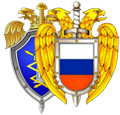 Федеральный закон от 25 декабря 2008 г. № 273-ФЗ «О противодействии коррупции»